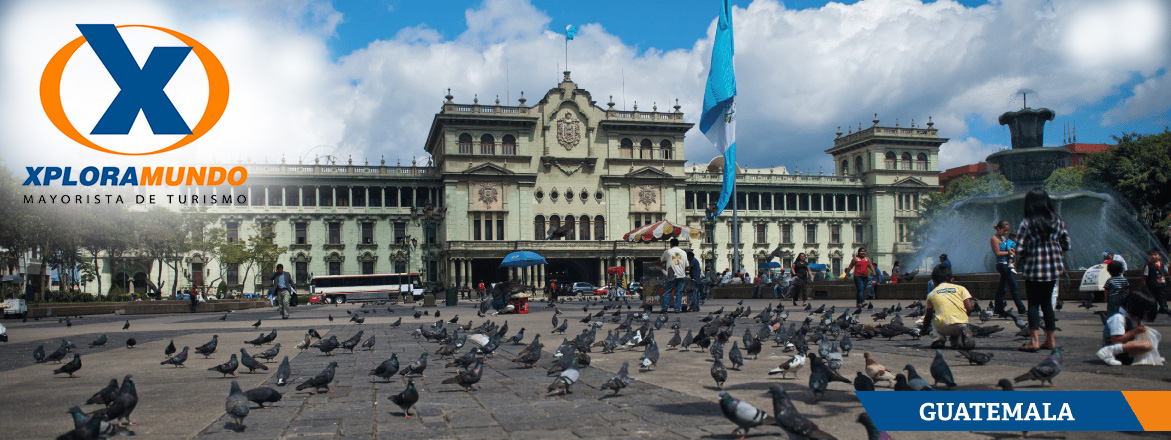 INTRODUCCION A GUATEMALA 202006 Días / 05 NochesOPERA TODOS LOS MARTES O VIERNESNO OPERA PARA EPOCA DE SEMANA SANTA Y FIN DE AÑOITINERARIO:Día 1.  Viernes o MartesCiudad de Guatemala/ Antigua Guatemala.Recepción en el aeropuerto internacional La Aurora y traslado a la ciudad de Antigua Guatemala. Alojamiento.Día 2.  Sábado o MiércolesAntigua Guatemala.Desayuno.  Visita de la ciudad de Antigua, donde los pasajeros visitaran las Iglesias de La Merced y San Francisco, la fábrica de Jade, poblados cercanos como Ciudad Vieja, San Antonio Aguas Calientes y San Felipe. Traslado al hotel. Alojamiento.Día 3.  Domingo o JuevesAntigua Guatemala – Chichicastenango – PanajachelDesayuno. Salida a Chichicastenango para visitar el mercado de artesanías y la Iglesia de Santo Tomás. Por la tarde traslado a Panajachel. Alojamiento Día 4.  Lunes o ViernesPanajachel – Santiago Atitlán – Ciudad de Guatemala.Desayuno. Visita en lancha (pública) del pueblo Tzutuhil de Santiago Atitlan, famoso por sus artesanías y trajes típicos de vivos colores. Por la tarde traslado a Ciudad de Guatemala.  Alojamiento.Día 5.  Martes o SábadoCiudad de Guatemala -  Tikal – Ciudad de GuatemalaNo Incluye desayuno. Traslado del Hotel hacia el aeropuerto Internacional a las 04:00am. (Boleto aéreo No Incluido). Recibimiento en el aeropuerto de Flores y traslado al Parque Arqueológico de Tikal. Recorrido por los principales sitios de la Ciudad Maya. Almuerzo incluido (excepto bebidas). En la tarde traslado al aeropuerto para abordar el vuelo hacia Ciudad de Guatemala. Recibimiento y traslado al hotel. Alojamiento. Día 6.  Miércoles o DomingoCiudad de GuatemalaDesayuno. Tiempo libre hasta la hora de ser trasladados hacia el Aeropuerto Internacional La Aurora Fin de nuestros servicios.Precios netos del Boleto aéreo InternoPRECIOS POR PERSONA EN US$.APLICA PARA PAGO EN EFECTIVO, CHEQUE O TRANSFERENCIAVIAJANDO MÍNIMO 2 PASAJEROSINCLUYE:2 Noches de alojamiento en Antigua Guatemala.1 Noche de alojamiento en Panajachel. (Lago de Atitlan).2 Noches de alojamiento en la Ciudad de Guatemala.           4 Desayunos Americanos.                                                     Admisiones a los lugares a visitar.Guía especializado en todo el recorrido.Bus de turismo con aire acondicionado.Servicio en regular y/o en Privado.Impuestos Ecuatorianos: IVA, ISD.Impuestos Hoteleros.PROGRAMA NO INCLUYE:NO INCLUYE TICKETS AEREOS.Precio sujeto a cambio sin previo aviso.Comidas y bebidas no mencionadas en el itinerario.Seguro de Viaje.Propinas (Maleteros, Guía, Restaurantes, etc.)Excursiones Opcionales.NOTA IMPORTANTE:•	Se les recomienda a los pasajeros No cambiar dólares en el Aeropuerto Internacional La Aurora a su llegada a Guatemala, por ser tener el tipo de cambio muy bajo.•	Para evitar inconveniente con el cambio de divisa, asegúrese que los billetes No esten manchados con sellos de casas de cambio, rotos, no remendados**Para nosotros es un placer servirle**Linea AereaRutaPrecio neto por personaTAGGuatemala – Flores – Guatemala313AviancaGuatemala – Flores – Guatemala326HOTELCATEGORIASGLDBLTPLCHLCiudad de Guatemala:  Hotel Las Americas
Antigua Guatemala: Hotel Panchoy 
Lago de Atitlan:  Hotel RegisTURISTA (3*)778605559399Ciudad de Guatemala:  Hotel Biltmore
Antigua Guatemala: Hotel Soleil Antigua
Lago de Atitlan: Porta del LagoPRIMERA (4*)971692638459Ciudad de Guatemala:  Hotel Barceló
Antigua Guatemala: Hotel Camino Real Antigua
Lago de Atitlan: Hotel AtitlanLUJO (5*)1204805778532